CURRICULUM -VITAEName	: K Subhadra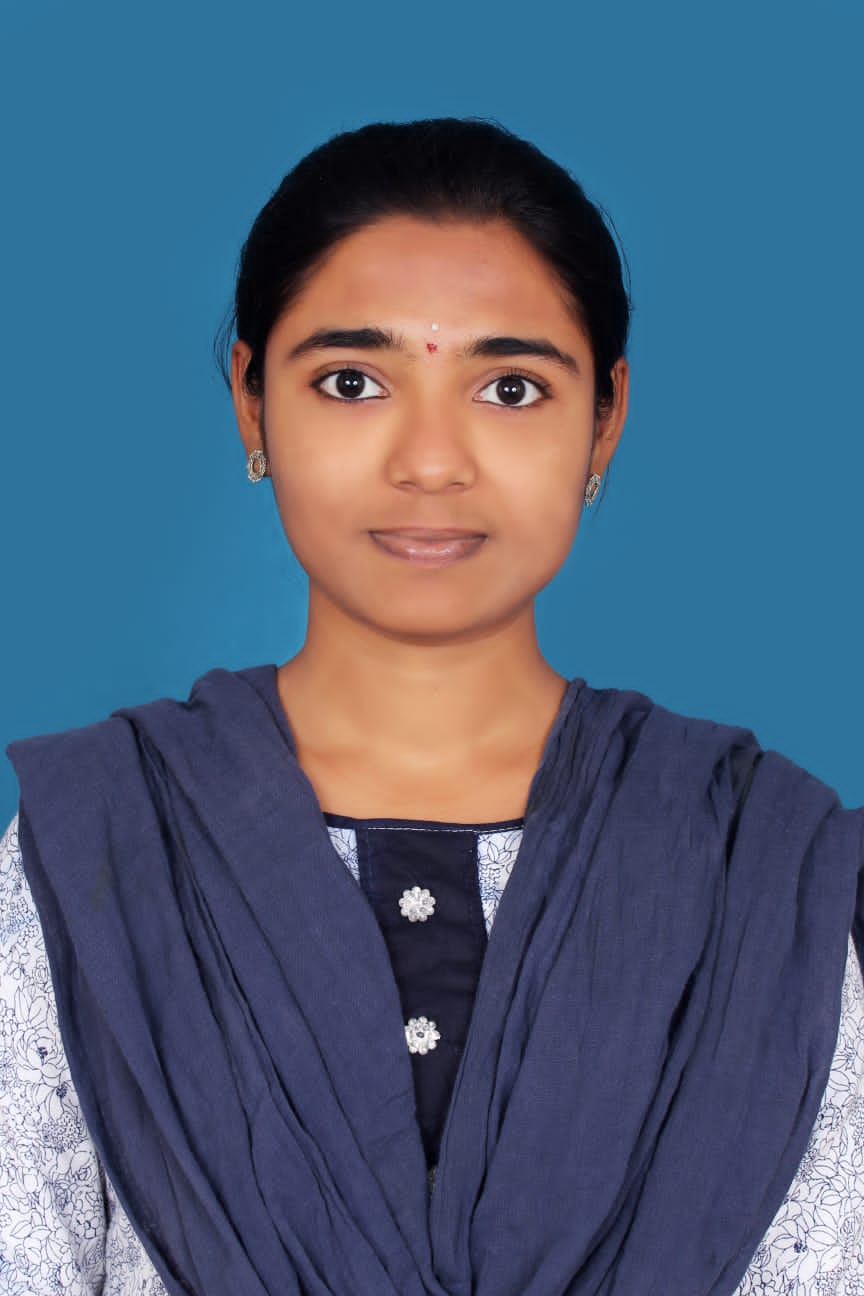 Address for communication	: 10-430, Kranthi Nagar, Jeeva Kona, TirupatiMobile Number	: 8686398149Email	 : subhasubhadra27@gmail.comDate of Birth	: 27-04-1998Academic Qualifications:Total Experience	: 07 MONTHSDetails of Experience:Ratification by the JNTUA, Anantapur	: 	NOArea of research	:Membership of Professional Bodies		          :	Administrative Experience		          :Computational Experience		          :MBA Courses taught:15. B. Tech Courses taught	:16. Research Interests:17. Projects Guided	        : MBA Projects: NIL18. PublicationsInternational Journals: 				NILNational and International conferences: 		NILBooks published: 				NIL20. Patents: 						NILFDP(s)/ Workshop(s)/ Training Course(s) attended: Signature of the FacultyDegreeYear of PassingSpecializationInstitution/ UniversityM. B.A2021HR,FINANCEJNTUA UniversityB. Com.2019GeneralSV University, TirupatiIntermediate/ Diploma2016C.E.CBoard of Intermediate Education A.PSSC2013Central Board of Secondary EducationOrganizationPositionFromToNo. of YearsSREE RAMA ENGINEERING COLLEGEAsst. Professor1/10/2021TILL DATE07 monthsS.no.Name of the subjectNo. of times taught1.Investment and Portfolio Management1S.no.Name of the subjectNo. of times taught2.UNIVERSAL HUMAN VALUES13.CONSTITUTION OF INDIA1